Приложение I 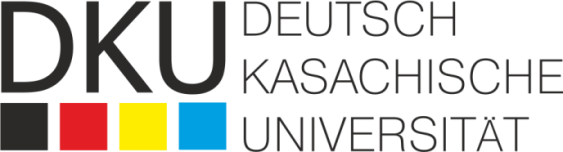 РЕГИСТРАЦИОННАЯ ФОРМАучастника XIV Международной студенческой конференции«СОВРЕМЕННЫЕ ГЛОБАЛЬНЫЕ ТРЕНДЫ: ВЫЗОВЫ И РИСКИ ДЛЯ ЦЕНТРАЛЬНОЙ АЗИИ»Алматы, DKU, 1 апреля 2022 г.Приложение IIТРЕБОВАНИЯ К ОФОРМЛЕНИЮ НАУЧНЫХ СТАТЕЙI. Структура научной статьи: Заглавие статьи (по центру, заглавными буквами) (оформить согласно образцу).В правом верхнем углу данные автора/ов статьи (фамилия и имя (полностью), курс, специальность/ОП, наименование ВУЗа, E-mail, Ф.И.О. научного руководителя, ученое звание и степень, наименование организации, E-mail. (оформить согласно образцу).Краткая аннотация статьи    Вводная часть, актуальность и новизна. Экспериментальная часть, анализ, обобщение и разъяснение проблематики. Выводы и рекомендации.Литература – (список использованных источников оформить согласно образцу).Образец оформления:УДК 656.111ВОЗОБНОВЛЯЕМЫЕ ИСТОЧНИКИ ЭНЕРГОСНАБЖЕНИЯ: ГЛОБАЛЬНЫЕ ТЕНДЕНЦИИАХМЕТОВ Асан студент 4 курса специальности/ ОП «Логистика»,Казахстанско-Немецкий Университет (DKU)ahmetov@dku.kz Научный руководитель: ИВАНОВ И.И.,к.т.н., доцент,Казахстанско-Немецкий Университет (DKU)i.ivanov@dku.kzРезюме/Summary/Түйін/(в зависимости от языка написания статьи)II. Технические параметры оформления научной статьи: В левом верхнем углу указать УДК - без абзаца; через строку в центре – название статьи (прописными жирными буквами); через строку по правому краю – информация об авторе(ах) и научном руководителе.Через строку, курсивом, краткое резюме, для статей на русском языке «түйін» и «summary», для статей на казахском языке «резюме» и «summary», для статей на английском языке «түйін» и «резюме» (курсивными буквами).Объем – не должен превышать 10 страниц.Шрифт «Times New Roman», кегль – 14. Интервал между строками – одинарный; поля: верхнее и нижнее - 2 см, левое – 3 см, правое – 1,5 см.Выделяются «Ж» только заголовок, фамилия и имя автора; «К» - отступления от основного содержания, некоторые примеры и примечания; кавычки оформляются знаком «…».В работе допускается использование иллюстративных материалов. Иллюстративные материалы представляются в следующих форматах: для фото, рисунков – tiff или jpeg (300 dpi); графики, диаграммы и располагаются по тексту статьи. Название рисунка форматируется по центру. В необходимых случаях иллюстрации могут дополняться пояснительными данными в виде подрисуночного текста. Пример оформления рисунков: 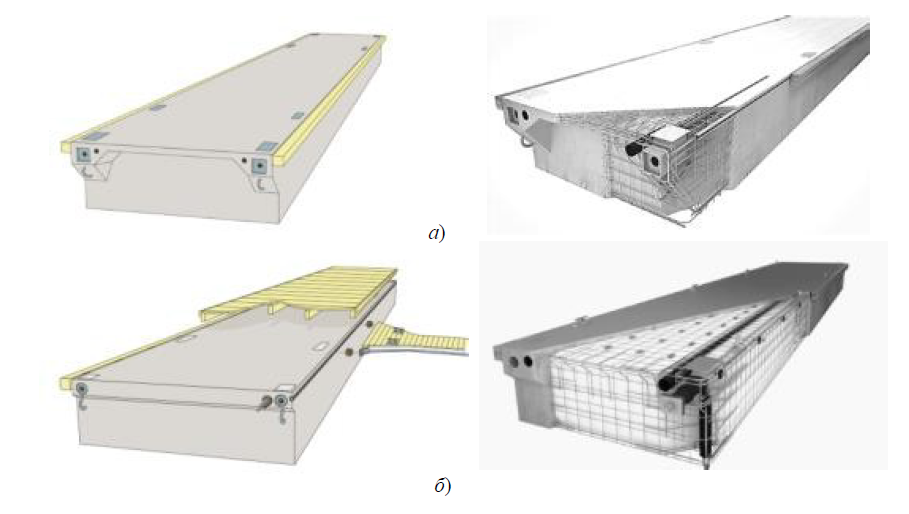 Рис. 1. Общий вид и основные элементы конструкции причальных понтонов:а – тип 1 (M3320BRS); б – тип 2 (M3315HDS) и тип 3 (M2715HDS)Таблицы должны быть подготовлены стандартными средствами MS Office. Надпись таблицы форматируется по ширине. Пример оформления таблиц: Таблица 2. Технические характеристики причальных понтонов по результатам обследованияВсе формулы должны быть набраны посредством Microsoft Equation 3.0. Формулы размещаются по центру текста, их порядковый номер указывается в круглых скобках и размещается в строке с выравниванием текста по правому краю. Для ссылок на формулы в тексте используются круглые скобки. Формулы набираются тем же шрифтом, что и основной текст. Не допускается сохранение формул в виде рисунка, и размещать в таблице!  Пример оформления формул:,                                                          (1)где - приведенная высота борта, м, рассчитываемая по формуле		      (2)где – высота борта, м;              – длина и высота -го яруса надстройки, м.Ссылки на использованный источник по тексту в квадратных скобках с арабской нумерацией, например [1].Образец оформления:ЛИТЕРАТУРА1. Vertrag über die Gründung der Europäischen Gemeinschaft für Kohle und Stahl vom 18. April 1951 // Quelle: BGB1. – 1952 II – S.448-475.2. «Зеленая» экономика: глобальный тренд развития [Электронный ресурс] / Режим доступа: http://www.kazenergy.com/ru/2012-06-20-08-42-46/2012-06-20-13-01-53/9027-l-r-.html (23 сентября 2013).IV. Ответственность. Ответственность за содержание статьи несет автор, редакция оставляет за собой право публикации или отклонения рукописи, а также право редакторской правки. К публикации допускаются статьи при подтверждении оригинальности не менее 70,0 % в системе strikeplagiarism.com.
Фамилия, имя На казахском языкеНа русском языкеНа английском языкеСтрана, городМесто учебы (полностью и аббревиатура), факультет, специальность, курсТелефон E-mail Секция (номер и название)Научный руководитель(ФИО, ученая степень и звание, название организации)На казахском языкеНа русском языкеНа английском языкеТема доклада  На казахском языкеНа русском языкеНа английском языкеАбстракт(250-300 слов)Абстракт(250-300 слов)ХарактеристикиТип причального понтонаТип причального понтонаТип причального понтонаХарактеристикитип 1 (M3320BRS)тип 2 (M3315HDS)тип 3 (M2715HDS)Длина по расчетной ватерлинии Lвл, м 19,32 14,68 14,68 Длина габаритная Lгб, м 19,90 14,92 14,92 Ширина по расчетной ватерлинии Bвл, м 3,00 3,00 2,40 Ширина наибольшая Bнб, м 3,30 3,30 2,70 Высота борта Н, м 1,00 0,85 0,85 Надводный борт в грузу hгр, м 0,25 0,27 0,27 